Príloha č. 1 k Rozhodnutiu  č.: 152/K/19-SPÍSOMNÁ INFORMÁCIA PRE POUŽÍVATEĽA = ETIKETANázov vet. prípravku	:	Inodorina Deodorant Latte & VanillaVýrobca	:	Incos Cosmeceutica Industriale S.r.l., Via P. Gobetti 4, 440050 Funo, Taliansko. Držiteľ rozhodnutia	: 	PLAČEK PREMIUM, s.r.o., Moyzesova 6, 811 05 Bratislava, Slovenská republika. Zloženie	:	Alkohol, izopropylalkohol, parfum, propelanty. Popis vet. prípravku	:	Bledožltá až žltá číra kvapalina.Druh a kategóriazvierat	:	Psy. Charakteristika	:	Rýchle a efektívne riešenie na osvieženie a dezinfekciu srsti. Oblasť použitia	:	Inodorina dezodorant v spreji pre psy. Neutralizuje a odstraňuje nepríjemné pachy. Ideálne po strihaní,  srsť zanecháva lesklú a voňavú.Spôsob použitia	:	Pred použitím dobre pretrepať! Nastriekajte na srsť psa zo vzdialenosti 20 cm, potom srsť vyčešte kefou. Upozornenia	:	Len na vonkajšie použitie. Zabráňte kontaktu s očami. V prípade zasiahnutia, vypláchnite oči čistou vodou.		Nebezpečenstvo:		Mimoriadne horľavý aerosól.		Nádoba je pod tlakom: pri zahrievaní sa môže roztrhnúť. 		Neprepichujte alebo nespaľujte ju, a to ani po spotrebovaní obsahu.		Uchovávajte mimo dosahu tepla, horúcich povrchov, iskier, otvoreného ohňa a iných zdrojov zapálenia. Nefajčite.		Chráňte pred slnečným žiarením. 		Nevystavujte teplotám nad 50°C / 122°F. 		Nestriekajte na otvorený oheň ani iný zdroj zapálenia. 		Nevdychujte.		Uchovávajte mimo dosahu detí. 		Ak je potrebná lekárska pomoc, majte k dispozícii obal alebo etiketu výrobku.		Nestriekajte do očí a nepoužívajte na podráždenú pokožku. 		Používajte na účel, pre ktorý je určený. 		Škodlivý pre vodné organizmy s dlhodobými účinkami. Zabráňte uvoľneniu do životného prostredia.  		Do zberne odpadov k recyklácii odovzdávajte iba úplne vyprázdnené balenie.Veľkosť balenia	:	300 ml.Spôsob uchovávania	:	Uchovávajte pri izbovej teplote. Uchovávajte mimo dohľadu a dosahu detí.Čas použiteľnosti	:	2 roky.  Označenie	:	Len pre zvieratá.	Bez predpisu veterinárneho lekára.Schvaľovacie číslo: 152/K/19-SČ. šarže: viď obalMinimálna trvanlivosť:Piktogram: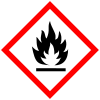 Vyrobené v Taliansku.Dovozca: PLAČEK PREMIUM s.r.o., Moyzesova 6, 811 05 Bratislava, Slovenská republika